VTT - Openingsrit.																						 Inschrijven van 08:00 tot 14:00 uur.Afstanden: 15-, 25-, 35- en 45 km. WT - Wegtocht voorzien van 45- en 55 km.Bloso Putbosstadion, Grote Steenweg 304, Oordegem-Lede.Vertrek (auto) Axel Hofplein: 08:30 uur. (2pnt)===============TR - Trainingsrit.Afstand ± 60 km, stop in overleg.Vertrek (fiets) Terneuzen ZKH: 08:40 uur en Axel Hofplein: 09:00 uur.(1pnt)VTT - 24e Dwars door Aaigem. 																		 Inschrijven van 08:00 tot 10:30 uur.Afstanden: 28-, 42- en 45 km. WT - Wegtocht voorzien van 55 km.Gemeentelijke Sporthal Erpe-Mere Steenberg, Oudenaardsesteenweg 458, Erpe-Mere.Vertrek (auto) Axel Hofplein: 08:30 uur. (2pnt)================TR - Trainingsrit.Afstand ± 60 km, stop in overleg.Vertrek (fiets) Terneuzen ZKH: 08:40 uur en Axel Hofplein: 09:00 uur.(1pnt)VTT - 21e  Winter VTT door 't Land van Woestijne.										 Inschrijven van 08:00 tot 14:00 uur.Afstanden: 30-, 40- en 50 km. WT - Wegtocht voorzien van: 41 km.Sportpark Aalter, Lindestraat 17, Aalter.Vertrek (auto) Axel Hofplein: 08:30 uur. (2pnt)===============TR - Trainingsrit.Afstand ± 60 km, stop in overleg.Vertrek (fiets) Terneuzen ZKH: 08:40 uur en Axel Hofplein: 09:00 uur.(1pnt)VTT - TC Avanti Zeeuws-Vlaanderen.															  Inschrijven van 08:00 en 10:30 uur.Afstanden: 32-,38-, en 53 km.Sportpak FC Axel, Sportlaan 11, Axel.Vertrek (fiets) Axel Sportlaan: 08:30 uuur.WT - Trofee HLN puntenrit.Afstand en stop in onderling overleg.Inschrijven voor kortste afstand VTT.Sportpak FC Axel, Sportlaan 11, Axel.Vertrek (fiets) Terneuzen ZKH: 08:40 uur, Axel Sportlaan: 09:00 uur. (2pnt)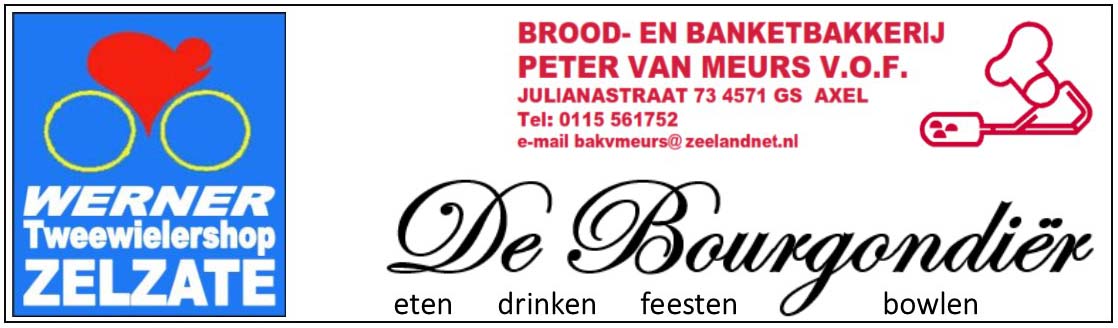 VTT - 20e Drongense Leietocht.																	  Inschrijven van 08:00 en 14:00 uur.Afstanden: 30-40- en 50 km.Sporthal Keiskant, Keiskantstraat 3, Drongen.Vertrek (auto) Axel Hofplein: 08:30 uur. (2pnt) ===============TR - Trainingsrit.Afstand ± 60 km, stop in overleg.Vertrek (fiets) Terneuzen ZKH: 08:40 uur en Axel Hofplein: 09:00 uur.(1pnt)VTT - Draisineken Herfstmountainbike.													      Inschrijven van 08:00 tot 10:30 uur.Afstanden: 30- en 45 km.Wegtocht voorzien van: 50 km.Sporthal Hernekouter, Hernekouter 1, Herne.Vertrek (auto) Axel Hofplein: 08:30 uur. (2pnt)===============SR - Sterrit Graauw.																						 Stempelen van 08:30 tot 12:00 uur.Clubafstand: 60 km à 70 km.Eet en Drinckerij Nobel, Dorpstraat 45, Graauw.Vertrek (fiets) Terneuzen ZKH: 08:40 uur en Axel Hofplein: 09:00 uur. (1pnt)VTT - Dwars door het Krekengebied.														    Inschrijven van 08:00 tot 10:30 uur.Afstanden: 25-, 35-, en 45 km. Wegtocht voorzien van: 30- en 50 km.Sporthal Sint-Laureins, Dorpsstraat 87, Sint-Laureins.Vertrek (auto) Axel Hofplein: 08:30 uur. (2pnt)SR - Wegfietsers Sint-Laureins.Inschrijven voor de 30 km wegtocht.Sporthal Sint-Laureins, Dorpsstraat 87, Sint-Laureins.Vertrek (fiets) Axel Hofplein: 08:40 uur Terneuzen: BioBase, Rijksweg 09:00 uur.VTT - 25e Cargill Veldtoertocht. 																	 Inschrijven van 08:30 tot 10:00 uur.Afstanden: 35-, en 53 km.Gemeentelijk Sportpark, Suikerplein 1, Sas van Gent.	Vertrek (auto) Axel Hofplein: 08:30 uur. (2pnt)SR - Sterrit Sas van Gent. 																				  Stempelen van 09:00 en 12:00 uur.Gemeentelijk Sportpark, Suikerplein 1, Sas van Gent.Vertrek (fiets) Terneuzen ZKH: 08:40 uur en Axel Hofplein: 09:00 uur. (1pnt)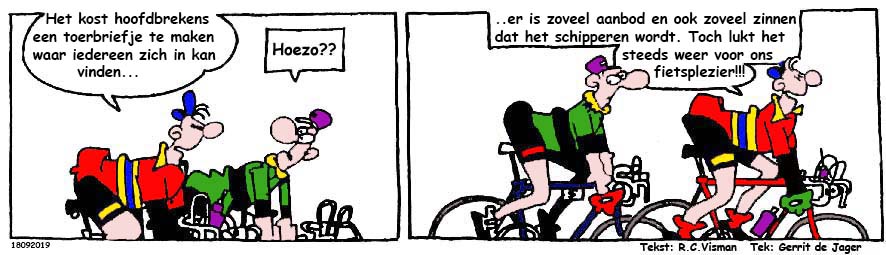 Zaterdag 5 oktoberVTT Trofee HLN 2019-2020VBR Oost en Z-VlaanderenTrainingsritClubritTC AxelZondag 6 oktoberVTT Trofee HLN 2019-2020WTC De HoeftrappersSterrittencompetitie 2017TC AardenburgTrainingsritClubritTC AxelZaterdag 12 oktoberVTT Trofee HLN 2019-2020WTC Aalter-BrugTrainingsritClubritTC AxelZondag 13 oktoberVTT Trofee HLN 2019-2020TC AvantiZaterdag 19 oktoberVTT Trofee HLN 2019-2020WTC De CentrumvriendenTrainingsritClubritTC AxelZondag 20 oktoberVTT Trofee HLN 2019-2020Het Draisineken HerneZondag 20 oktoberNTFUWTC GraauwZaterdag 26 oktoberVTT Trofee HLN 2019-2020WTC BentilleZondag 27 oktoberNTFUTC Sas van Gent